         В рамках проведения внеурочной деятельности для учащихся 1-4 классов  проведена беседа  «Нитраты в моей жизни».  Ребят познакомили  с результатами исследовательского проекта по данной проблеме.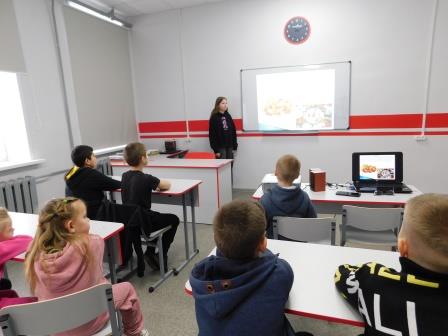 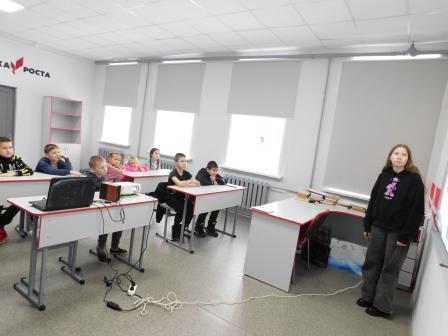 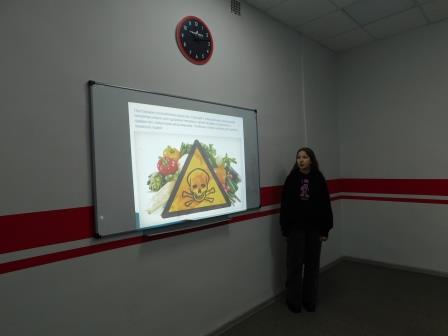 